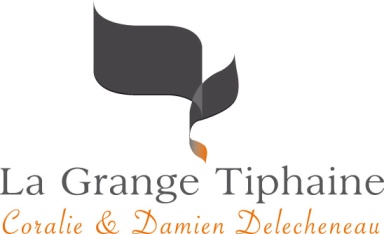 VIN DE FRANCEBEL AIR 2021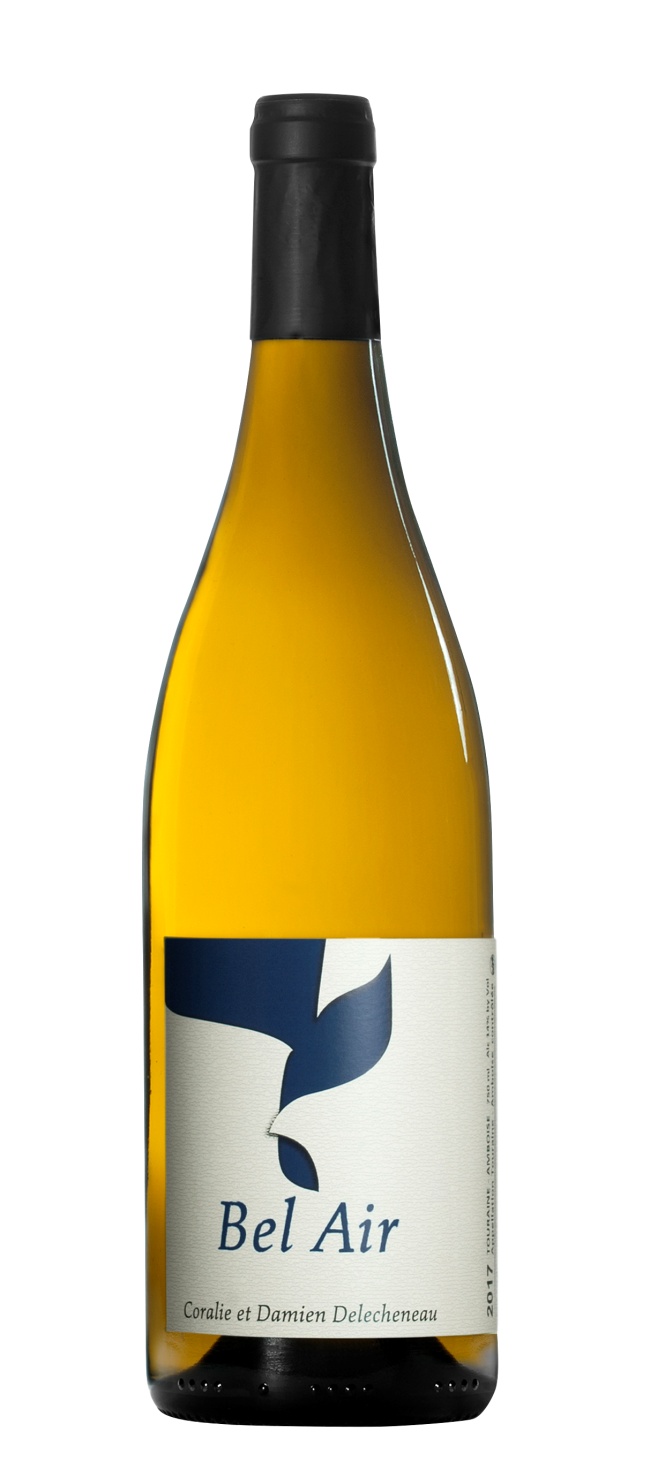 Cépage : Chenin Type de vin : vin blanc sec Vin de FranceEn 3 mots : fraîcheur, tension et calcaireNotre idée de cette cuvée : Nous souhaitons, avec Bel Air, retranscrire l’expression du terroir d’Amboise et de Montlouis au travers d’un vin fruité, gourmand et d’une belle fraîcheur.Accord mets/vin : Ce vin d’été par excellence vous accompagnera à l’apéritif, sur des grillades, des poissons ou des fruits de saison.Potentiel de garde : 2 à 5 ansConseil de service : ouvrir 1/2h avant de le boire et le servir frais.Pour en savoir plus sur le millésime 2021 :Type de sol : argiles rouges à silex, affleurement de roche calcaireExposition des vignes : sud-estÂge des vignes : de 7 à 77 ansVendanges : manuelles, les 25 et 29 septembre 2021 pour les parcelles de Montlouis et le 2 octobre pour celles d’Amboise.Vinification / Elevage : Pressurage long et délicat des grappes de chenin. Fermentation alcoolique par les levures indigènes et élevage de 5 mois en cuve béton sur lies fines.Lieu-dit La Grange Tiphaine, 37400 AMBOISE  •  lagrangetiphaine@wanadoo.fr  •  www.lagrangetiphaine.com  •  06.83.72.80.47